ES suņu, kaķu vai mājas sesku pases paraugsPases paraugs noteikts Īstenošanas Regulas Nr.577/2013 III pielikumā.Pase nepieciešama Eiropas Savienības dzīvnieka pārvietošanai starp dalībvalstīm un no/uz trešām valstīm/ teritorijām.III PIELIKUMSPases paraugs suņu, kaķu vai mājas sesku nekomerciālai pārvietošanai 1.   DAĻAPases paraugs, ko izdevusi dalībvalsts 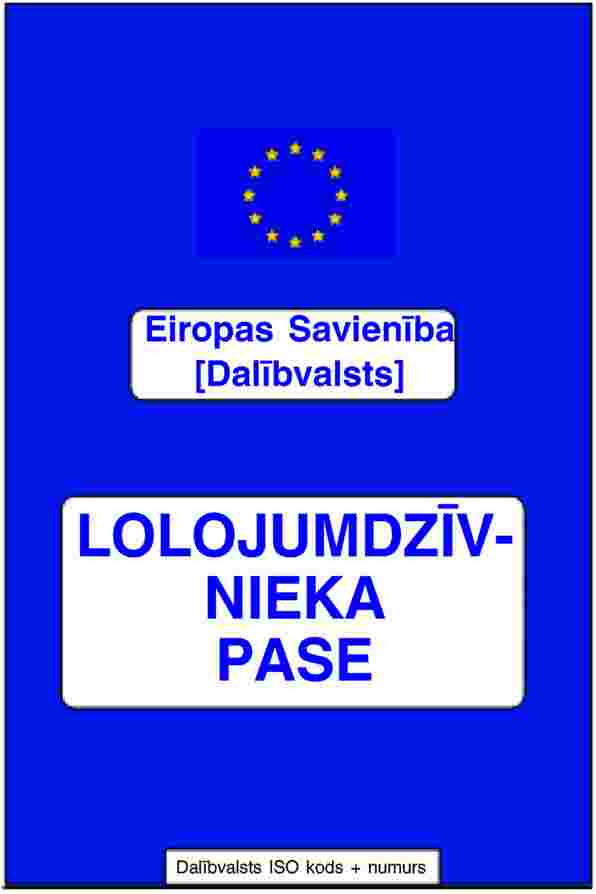 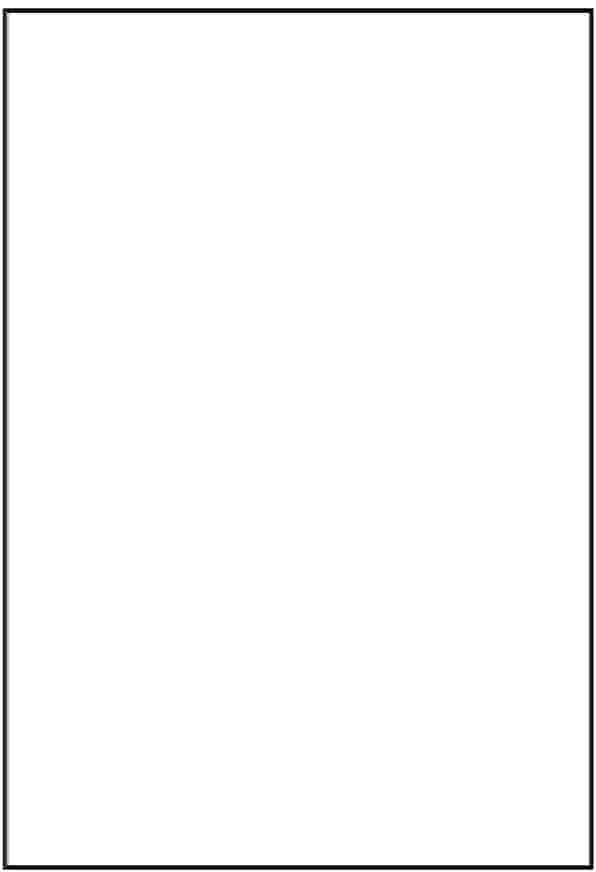 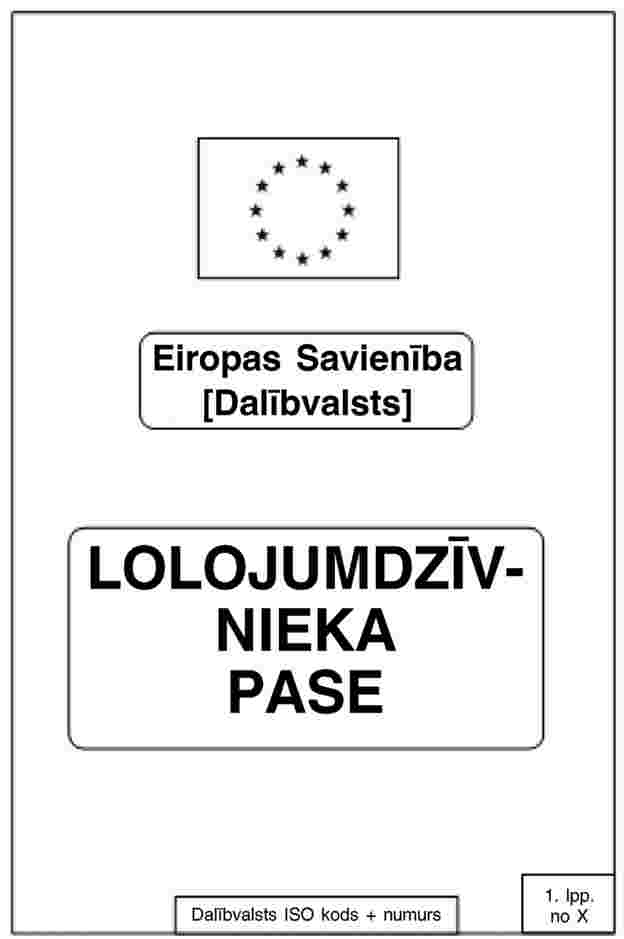 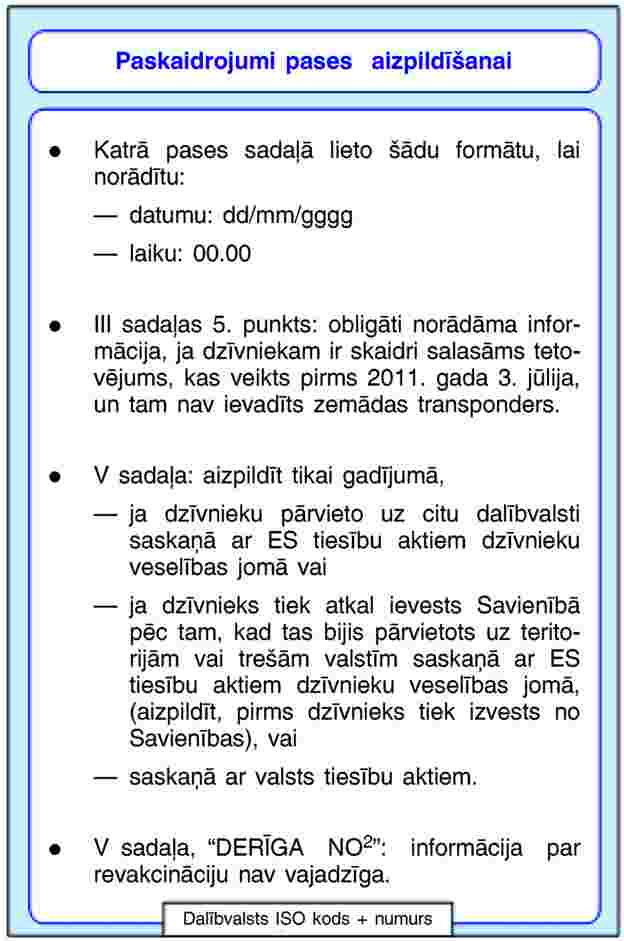 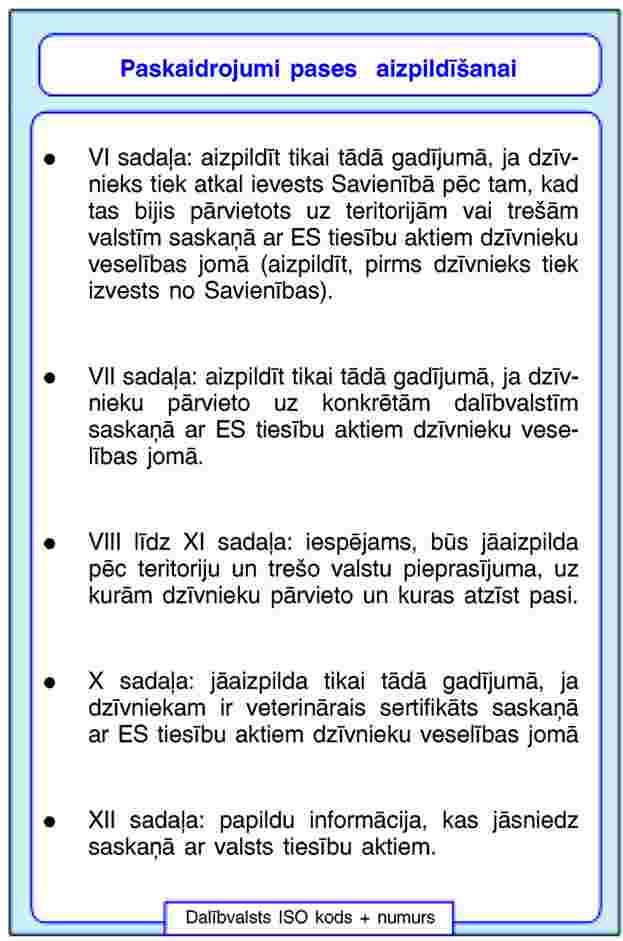 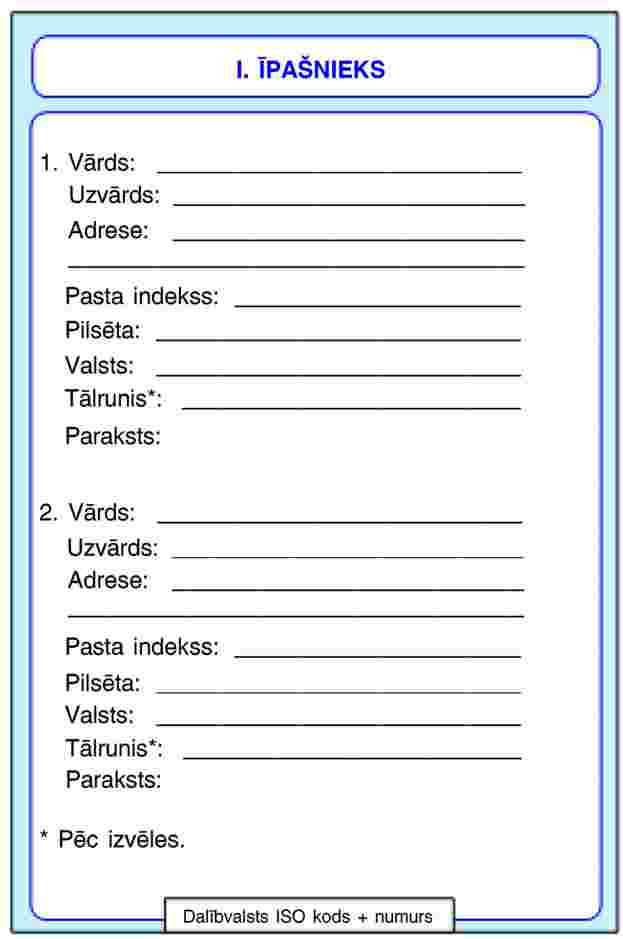 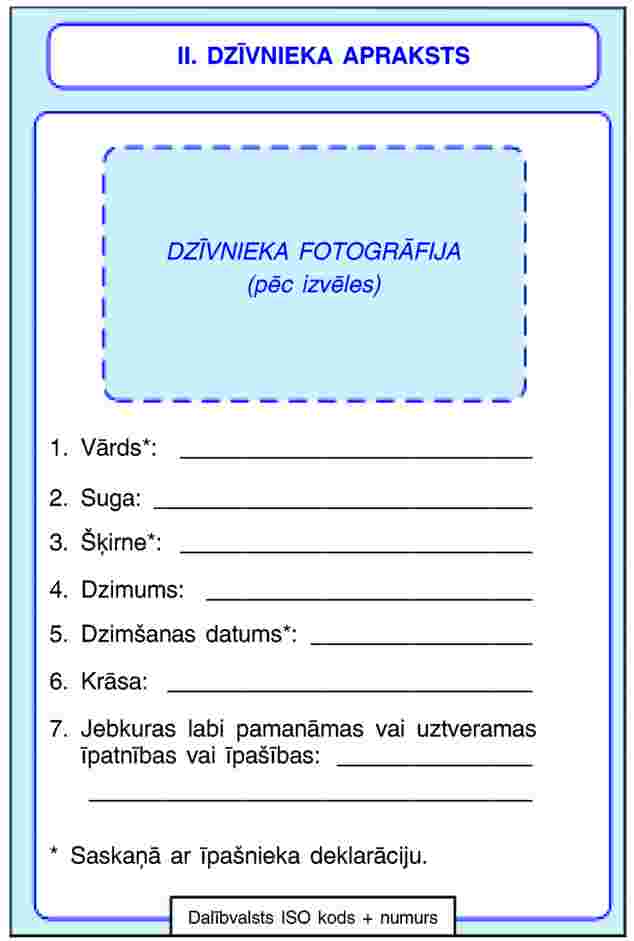 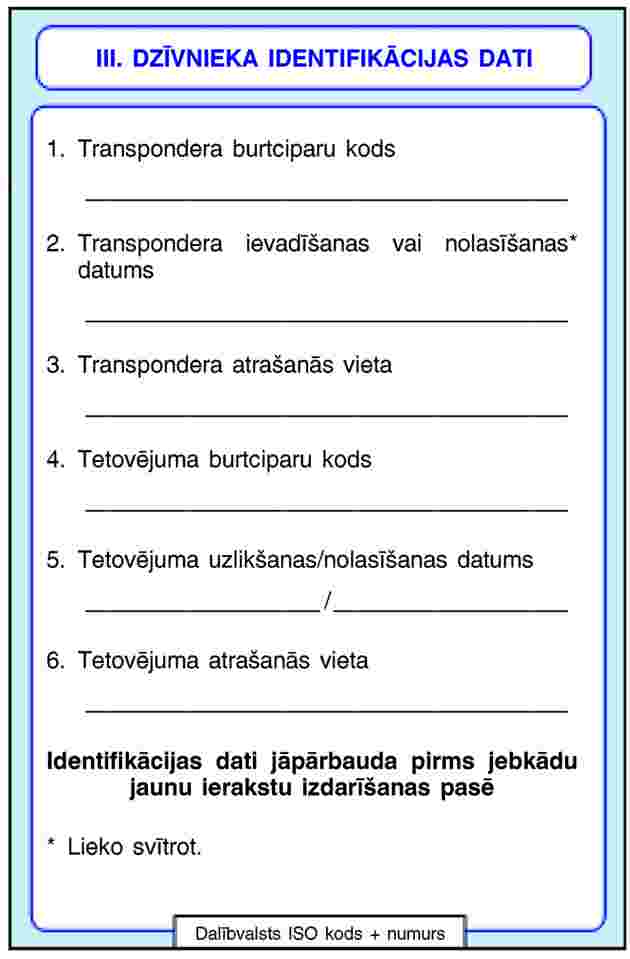 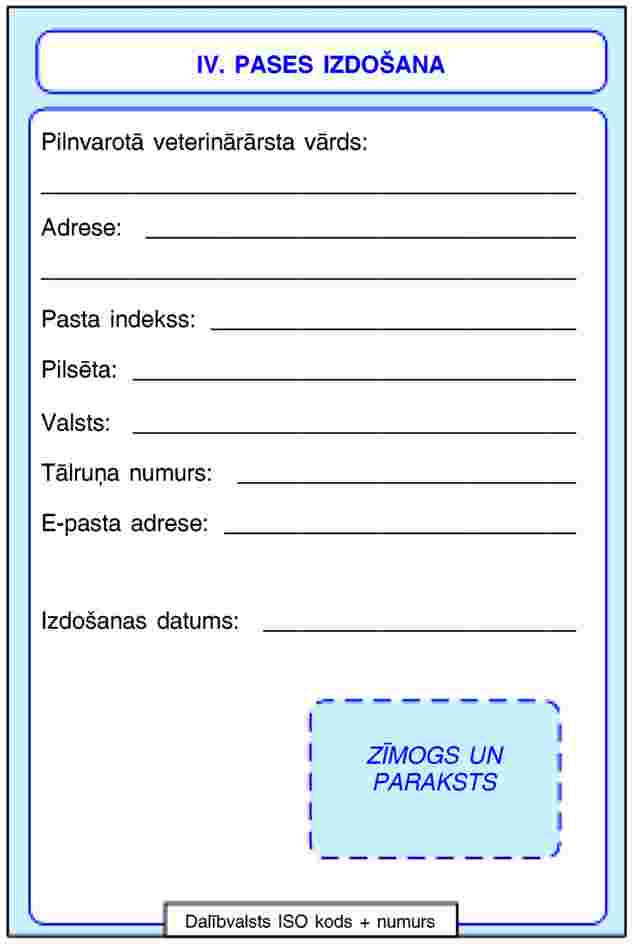 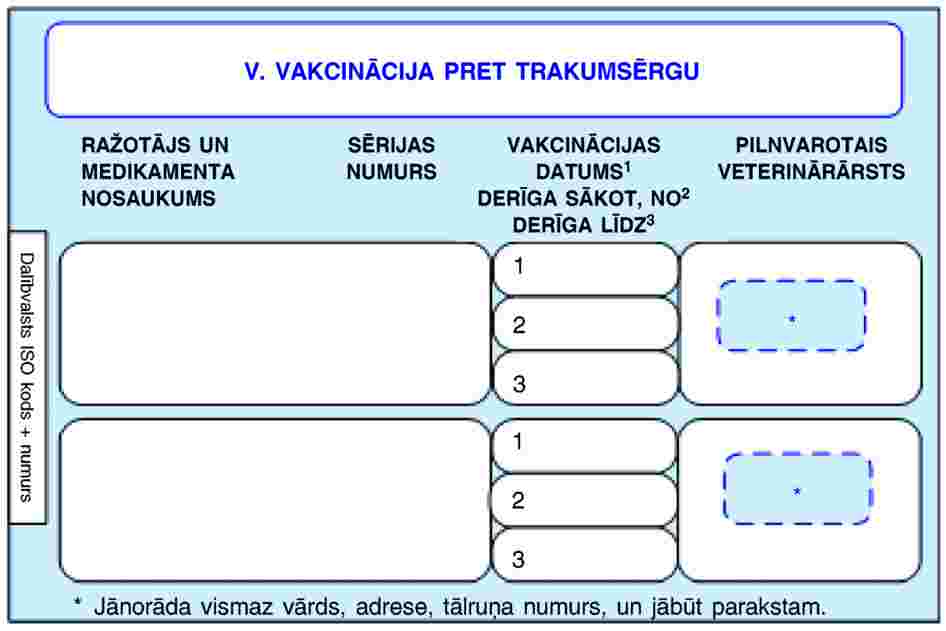 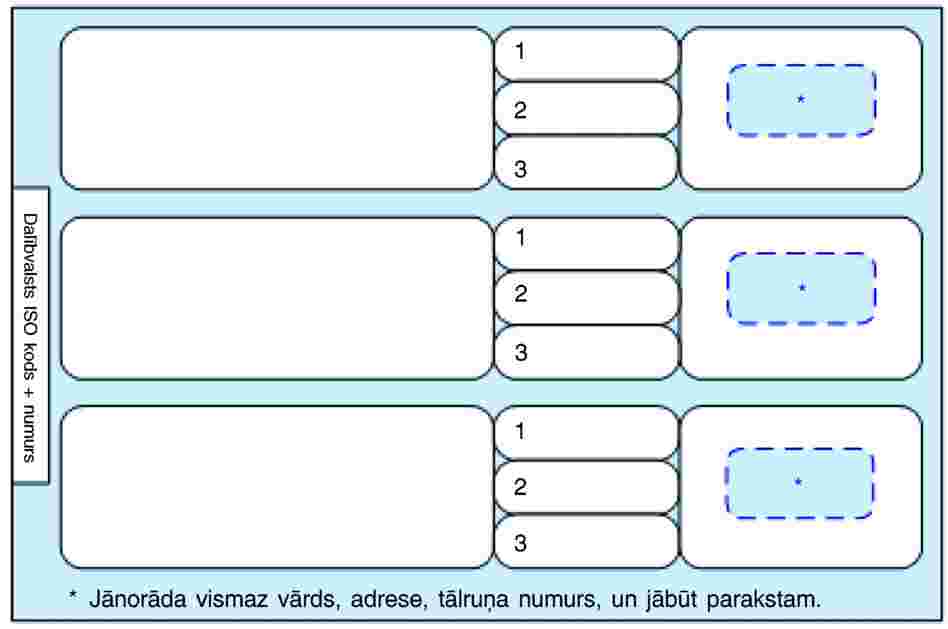 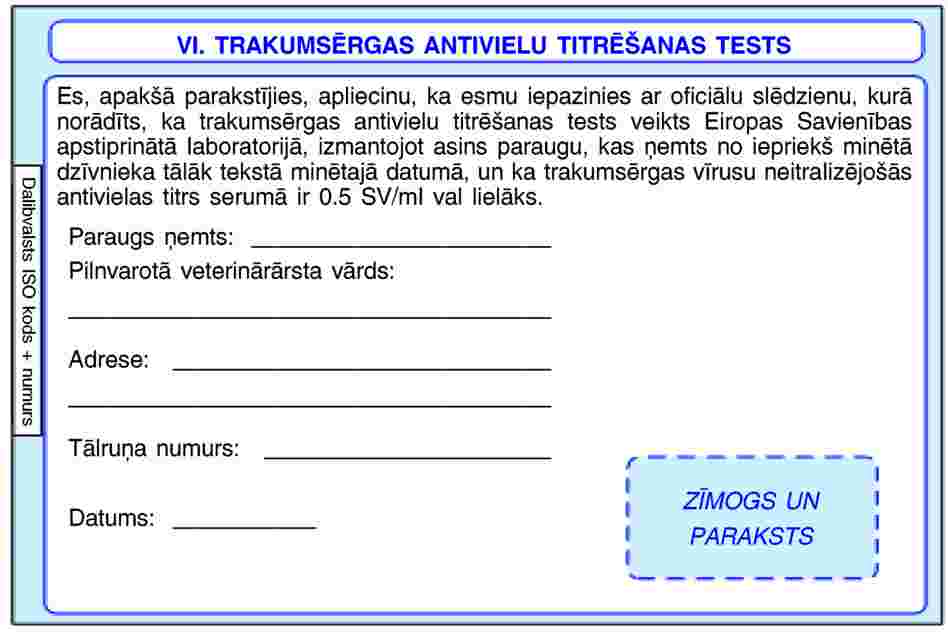 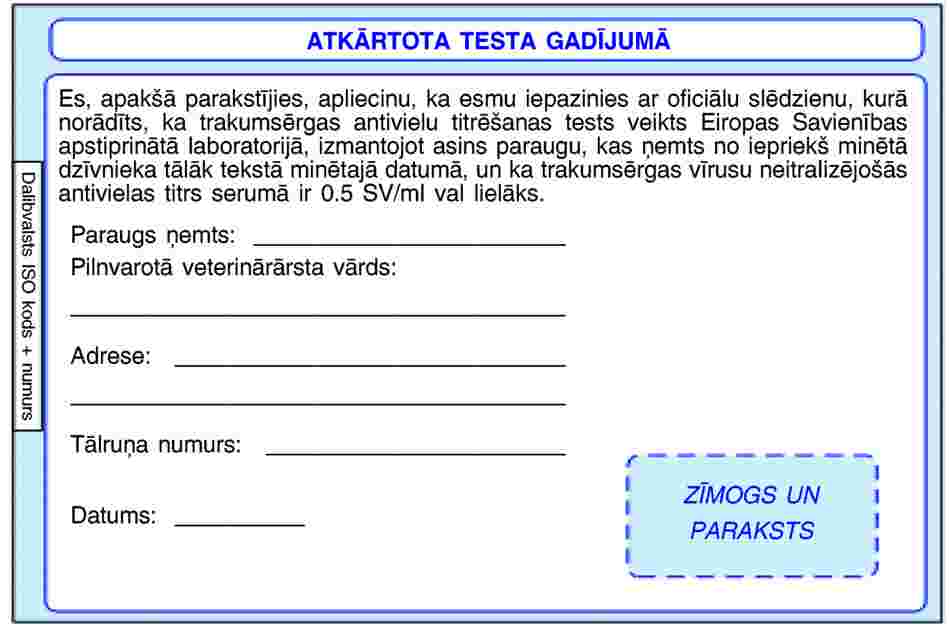 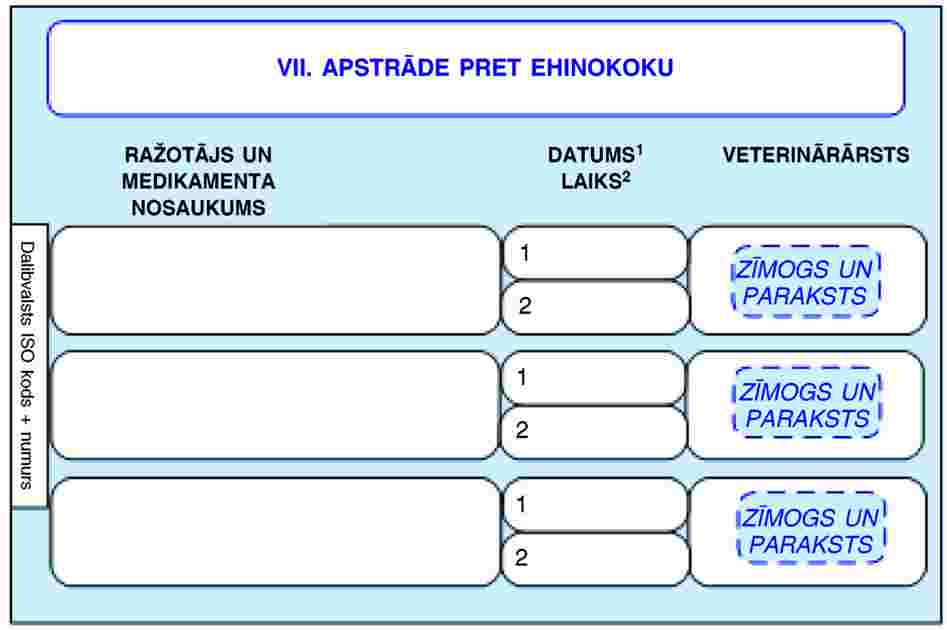 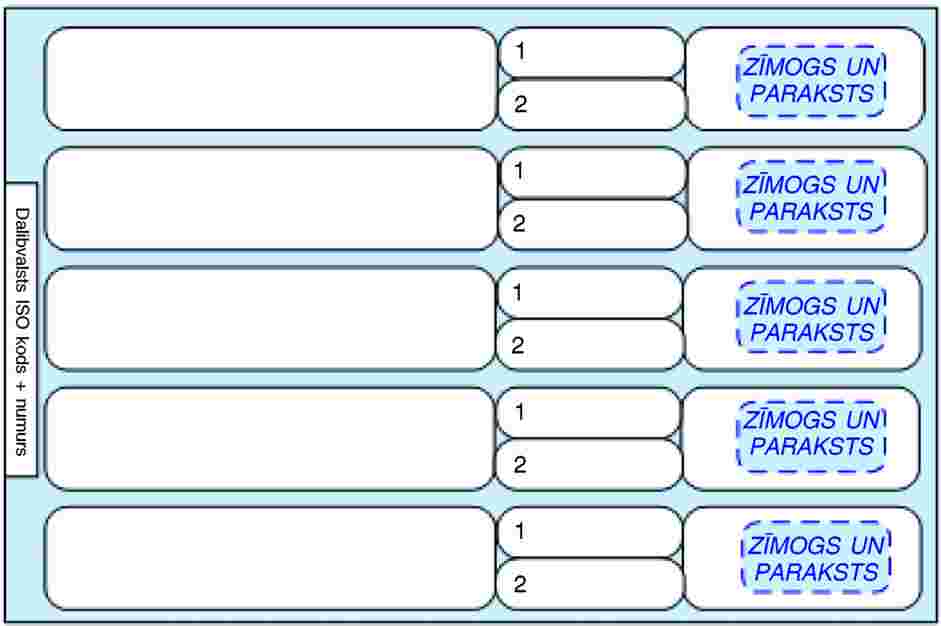 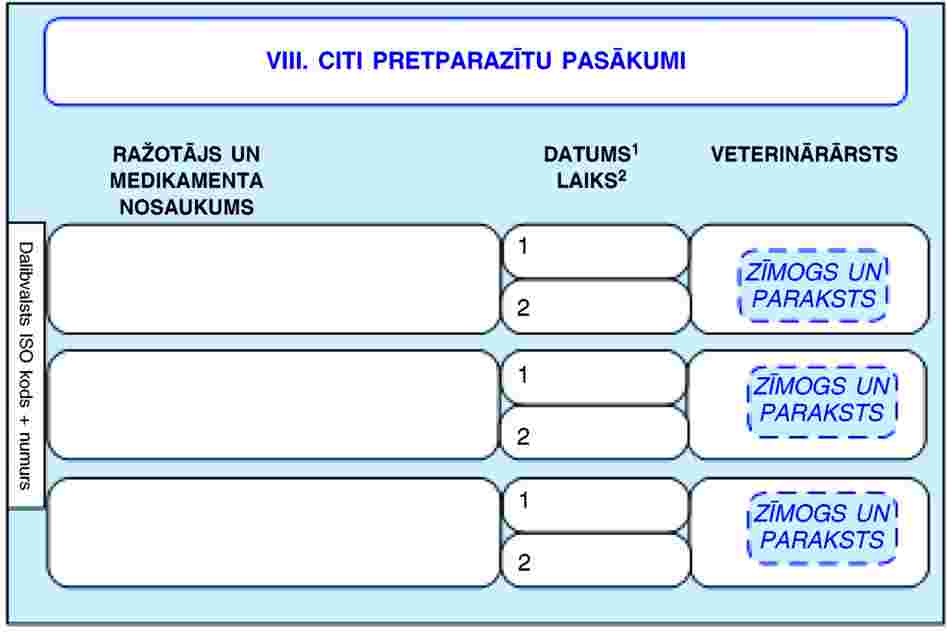 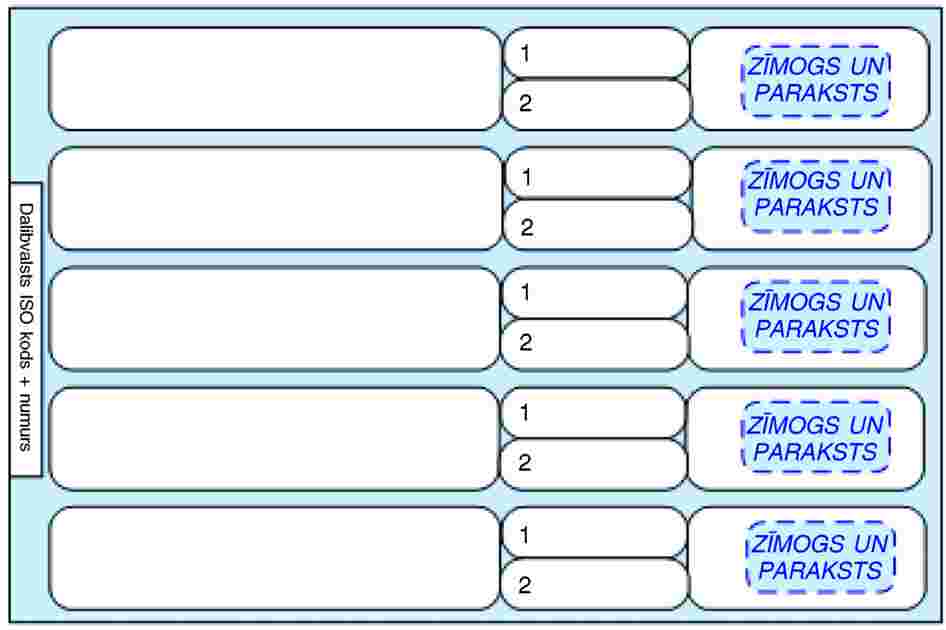 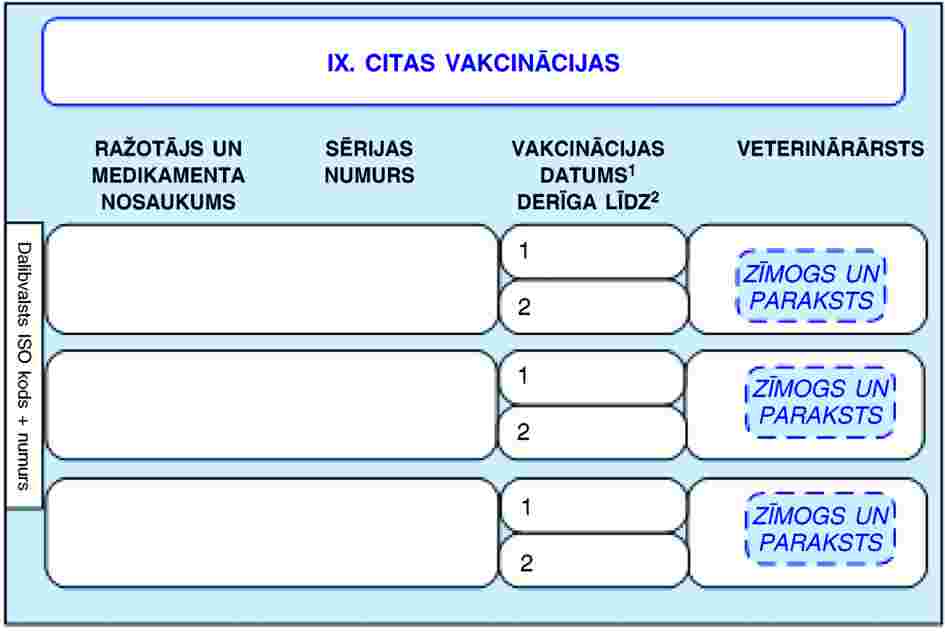 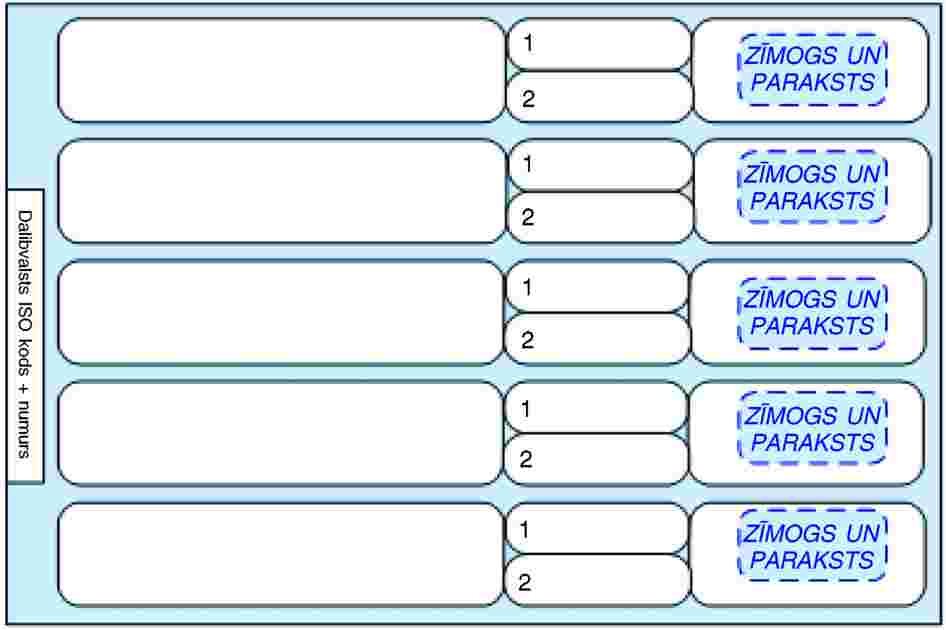 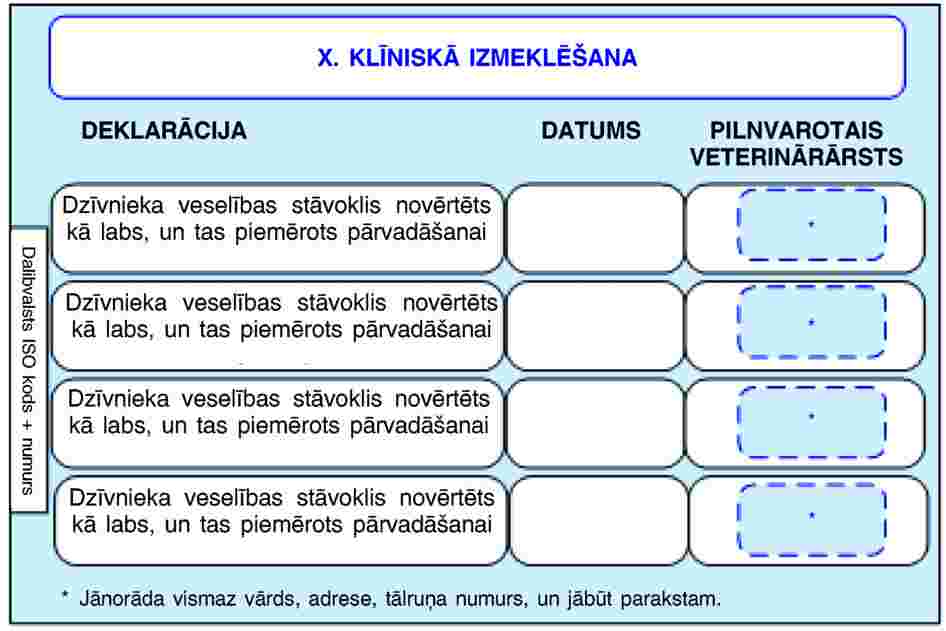 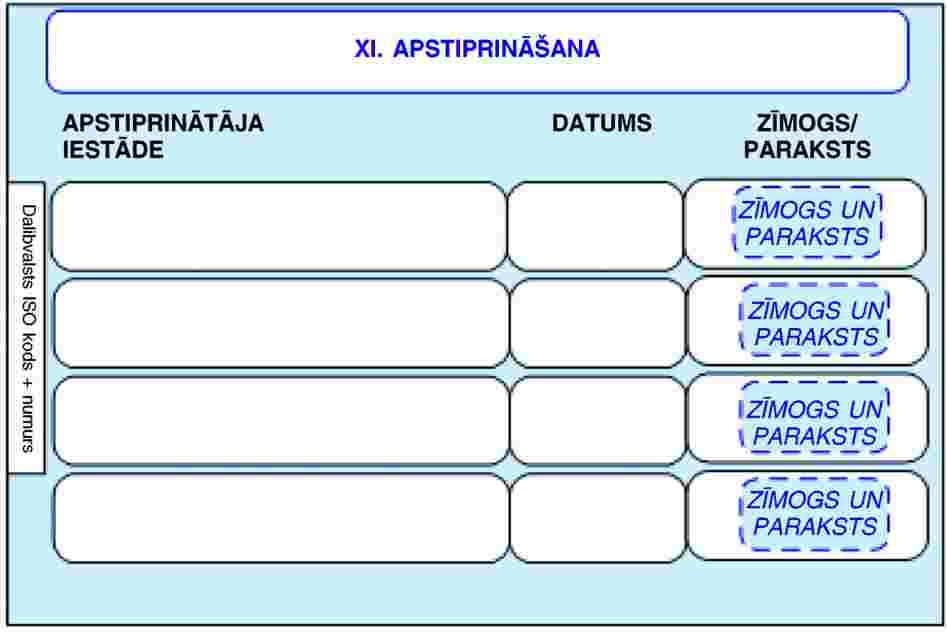 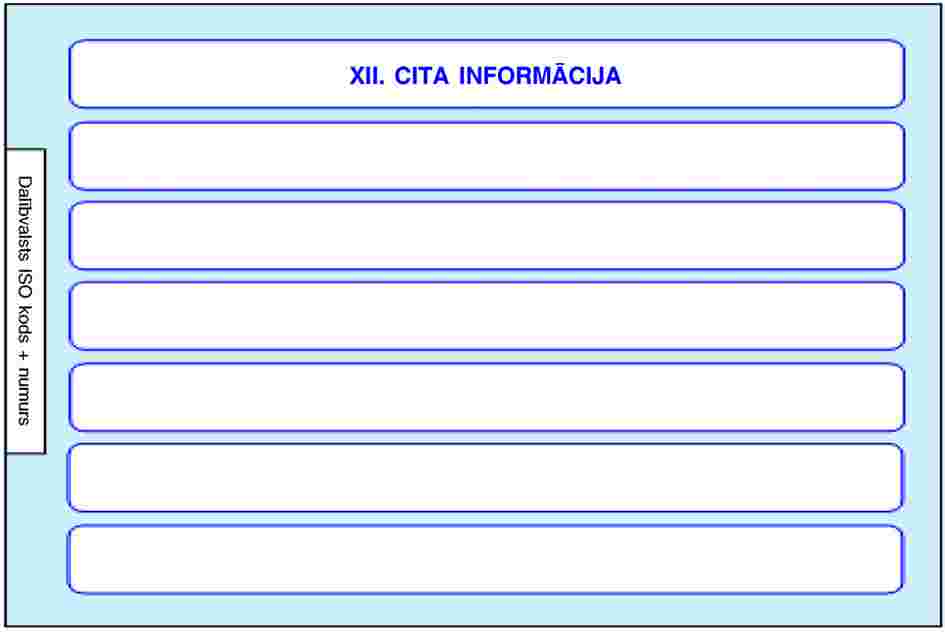 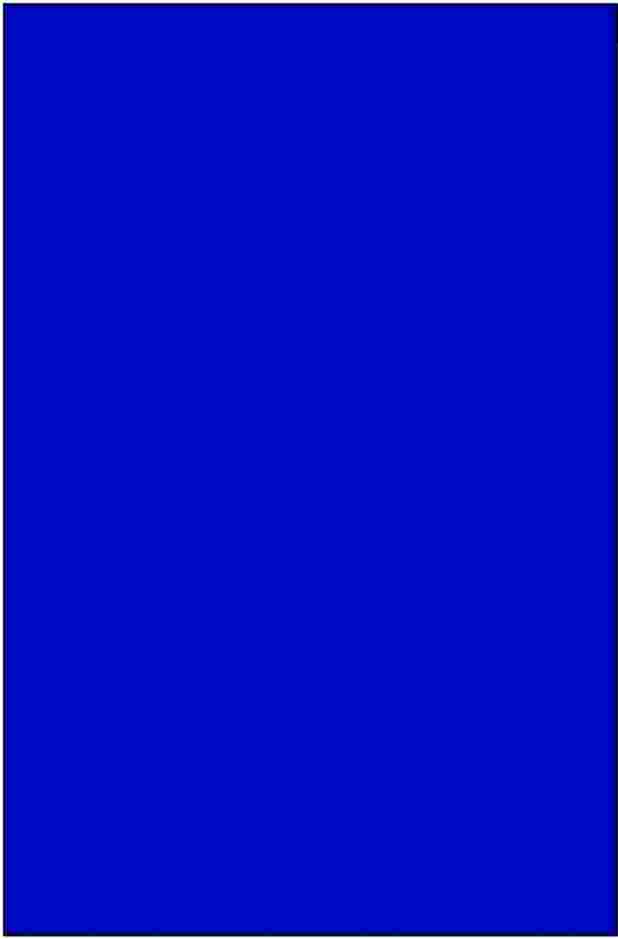 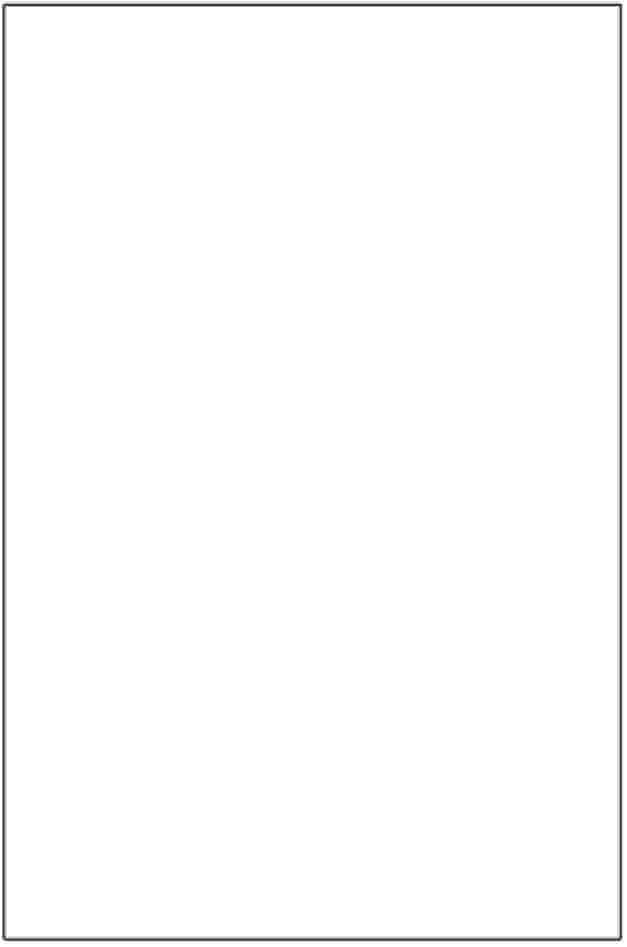 2.   DAĻAPapildu prasības attiecībā uz dalībvalstī izdotu pasi 1.Pases formaPases izmēriem jābūt 100 × 152 mm.2.Pases vāks:3.Pozīciju un lappušu numerācijas secība:4.ValodasVisam drukātajam tekstam jābūt izdevējas dalībvalsts oficiālajā valodā(-ās) un angļu valodā.5.Drošības elementi: